ПРОЄКТ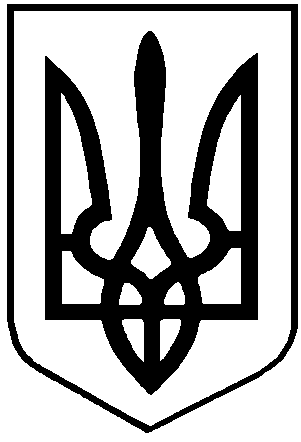 У К Р А Ї Н А    СТОРОЖИНЕЦЬКА  МІСЬКА  РАДА	ЧЕРНІВЕЦЬКОГО РАЙОНУ   ЧЕРНІВЕЦЬКОЇ  ОБЛАСТІ	ХХХІІІ позачергова сесія VIIІ скликанняР І Ш Е Н Н Я  №    -33/2023           Про внесення змін  до міського  бюджетуСторожинецької  територіальної громади на 2023 рікКеруючись пунктом 23 частини 1 статті 26, статтею 61 Закону України “Про місцеве самоврядування в Україні”, Бюджетним кодексом України,  рішенням ХХІV сесії Сторожинецької міської ради  VIIІ скликання від 08 грудня 2022р. № 230-24/2022 «Про міський бюджет Сторожинецької  територіальної громади на 2023 рік» зі змінами, враховуючи рішення ХХVІ сесії VIII скликання Красноїльської селищної ради  від 07.09.2023 року № 73-26/23 «Про внесення змін до бюджету Красноїльської селищної територіальної громади на 2023 рік», рішення ХХХVІ сесії VIII скликання Кам’янської сільської ради від 07.09.2023 року № 89-36/2023 «Про внесення змін до бюджету Кам’янської сільської територіальної громади на 2023 рік», висновок фінансового відділу про виконання дохідної частини міського бюджету Сторожинецької територіальної громади за 2023  рік від 08.09.2023р. № 99, листи КНП «Сторожинецького центру первинної медичної допомоги» від 11.09.2023 р. № 678 та від 12.09.2023 р. № 1710, розглянувши рішення виконавчого комітету від 18.07.2023 р. № 184  та від  07.09.2023 р. № 213 «Про уточнення показників міського бюджету Сторожинецької  територіальної громади на 2023 рік», клопотання начальника відділу містобудування, архітектури, ЖКГ, транспорту, благоустрою та інфраструктури від 13.09.2023 р.                                міська рада вирішила:                 1. Внести зміни у додаток № 1 «Доходи  місцевого  бюджету на 2023 рік» до  рішення ХХІV сесії Сторожинецької міської ради  VIIІ скликання від 08 грудня 2022р. № 230-24/2022 «Про міський бюджет Сторожинецької  територіальної громади на 2023 рік», згідно з додатком 1 цього рішення.  Продовження рішення ХХХІІІ  позачергової сесії Сторожинецької міської ради  VIIІ скликання від 22 вересня 2023,р. №   -33/2023 	2. Внести зміни у додаток № 2 «Фінансування  місцевого  бюджету на 2023 рік» до  рішення ХХІV сесії Сторожинецької міської ради  VIIІ скликання від 08 грудня 2022р. № 230-24/2022 «Про міський бюджет Сторожинецької  територіальної громади на 2023 рік», згідно з додатком 2 цього рішення.  	3. Внести зміни у додаток № 3 «Розподіл видатків місцевого  бюджету на 2023 рік» до рішення ХХІV сесії Сторожинецької міської ради  VIIІ скликання від 08 грудня 2022р. № 230-24/2022 «Про міський бюджет Сторожинецької  територіальної громади на 2023 рік», згідно з додатком 3 цього рішення.            4. Внести зміни у додаток № 4 «Міжбюджетні трансферти на 2023 рік»  до   рішення ХХІV сесії Сторожинецької міської ради  VIIІ скликання від 08 грудня 2022р. № 230-24/2022 «Про міський бюджет Сторожинецької  територіальної громади на 2023 рік», згідно з додатком 4 цього рішення. 5. Внести зміни у додаток № 5 «Обсяги капітальних вкладень бюджету у розрізі інвестиційних проєктів у 2023 році» до рішення ХХІV сесії Сторожинецької міської ради  VIIІ скликання від 08 грудня 2022р.         № 230-24/2022 «Про міський бюджет Сторожинецької  територіальної громади на 2023 рік», згідно з додатком  5 цього рішення.           6. Внести зміни  у додаток № 6 «Розподіл витрат місцевого бюджету на реалізацію місцевих/регіональних програм у 2023 році» до рішення ХХІV сесії Сторожинецької міської ради  VIIІ скликання від 08 грудня 2022р. № 230-24/2022 «Про міський бюджет Сторожинецької  територіальної громади на 2023 рік», згідно з додатком 6 цього рішення. 	 7. Затвердити рішення виконавчого комітету Сторожинецької міської ради від 18 липня 2023 року № 184 та від 07.09.2023 року № 213 «Про уточнення показників міського бюджету Сторожинецької  територіальної громади на 2023 рік».	8. Відділу документообігу та контролю (М.БАЛАНЮК) забезпечити оприлюднення рішення на офіційному веб-сайті Сторожинецької міської ради Чернівецького району Чернівецької області.      9.  Дане рішення набуває чинності з моменту оприлюднення.      10. Організацію виконання даного рішення покласти на головних розпорядників коштів Сторожинецької міської ради.       11. Контроль за виконанням цього рішення покласти на  першого заступника міського голови  Ігоря БЕЛЕНЧУКА та постійну комісію  з питань фінансів, соціально-економічного розвитку,   планування, бюджету  (Л.РАВЛЮК).Сторожинецький міський голова                                  Ігор МАТЕЙЧУКВиконавець:Головний спеціаліст Фінансового відділу (в.о. начальника Фінансового відділу)                             Альона ШУТАК  Погоджено:Секретар міської ради                                                        Дмитро БОЙЧУКПерший заступник міського голови                                 Ігор  БЕЛЕНЧУКНачальник відділу - головний бухгалтер бухгалтерського обліку та звітності                                  Марія ГРЕЗЮКНачальник відділу організаційноїта кадрової роботи                                                              Ольга ПАЛАДІЙНачальник  юридичного відділу                                        Олексій  КОЗЛОВ    Начальник відділу документообігу таконтролю                                                                             Микола БАЛАНЮК        Голова постійної комісії  з питаньфінансів, соціально-економічногорозвитку,   планування, бюджету                                      Лідія РАВЛЮК    22  вересня  2023 рокум. Сторожинець